ContentsIntroductionApplication of PolicyTypes of ExclusionRoles and ResponsibilitiesCCTV and Witness EvidenceReintegration MeetingsCancelling a Suspension or ExclusionSuspension before a Permanent ExclusionDirecting Off-site and Managed movesIndependent Review Panels (IRPs)Reconsideration by Academy CouncilRemote MeetingsComplaintsEquality ImpactMonitoring ArrangementsFor the purpose of this trust-wide policy, the term ‘Principal’ is used for the respective academy leader, who may locally be referred to as ‘Headteacher’. In addition, the term ‘school’ is used to also mean ‘academy’. This policy has been equality impact assessed and we believe in line with the Equality Act 2010. It does not have an adverse effect on race, gender or disability equality.Exclusion policy1	Introduction1.1	Our school’s exclusion policy aims to set out the process that will be followed and the additional considerations around suspensions and exclusions that the school will apply. Good behaviour and self-discipline lead to effective learning and help prepare children and young people for life beyond the school gate. 1.2	Where the school’s approaches towards behaviour management have been exhausted, then suspensions and permanent exclusions will sometimes be necessary as a last resort. This is to ensure that other pupils and teaching staff are protected from disruption and can learn in safe, calm, and supportive environments.1.3	We will always have regard to the Statutory Guidance on Suspensions and Exclusions (July 2022) when making decisions on suspensions and exclusions and will follow the law, as set out in the relevant School Discipline (Pupil Exclusions and Reviews) (England) Regulation 2012 (as amended).1.4	This policy should be read in conjunction with the behaviour policy and the SEND policy for the school.2	Application of policy2.1	This policy applies to all members of the school community. We will apply suspensions and exclusions in accordance with this policy and ensure that its contents are relayed to all staff, parents and pupils. 3	Types of exclusionSuspensions and permanent exclusions are different:3.1	Suspensions (previously called fixed-term exclusions) are where a pupil is prevented from attending the school for a fixed period. At the end of the period, they are expected to return to school following a reintegration meeting. A pupil may receive a maximum 45 days of suspension in an academic year before being permanently excluded. 3.2	Permanent exclusions are where, subject to a decision of the governing board to reinstate the pupil to the school, the pupil is prevented from attending the school again. A decision to permanently exclude will only be taken in response to a serious breach or persistent breaches of the school's behaviour policy and where allowing the pupil to remain in school would seriously harm the education or welfare of the pupil or others such as staff or pupils in the school.4	Roles and responsibilitiesAll members of the school community are expected to follow this policy. Roles, responsibilities and expectations of each section of our community are set out in detail below.The Headteacher4.1	All decisions to suspend or permanently exclude a pupil will be taken by the Headteacher after considering all the circumstances and liaising with the relevant Trust National Director. Every decision made will be proportionate to the seriousness of the behaviour with reference to the school’s behaviour policy. Governance (or equivalent)4.2	Governance is responsible for forming committees to review exclusions and suspensions when it is required to do so, it is requested by parents, or it is, in its view, prudent to review an individual decision. In each case, the decision of the relevant committee formed by Governance will be to decide whether to uphold the exclusion or suspension, or instead to reinstate the pupil to the school. Parents4.3	Parents will be informed without delay of any suspension or exclusion and that there is an ability to make representations in regard to any suspension or exclusion decision. Details will be provided on the rights parents have with every exclusion/suspension letter that is sent from the Headteacher. Pupils4.4	All pupils of the school are expected to follow the expectations regarding their behaviour to ensure that all pupils can learn and participate in school life effectively. Where those expectations are breached, the behaviour policy will apply. 5	CCTV, witness evidence and pupil views5.1	Our school uses Close Circuit Television (CCTV) within its premises. This is to provide a safe and secure environment for pupils, staff and visitors. If behavioural incidents are recorded on CCTV, the footage may be viewed as part of the investigation and the content considered before imposing a sanction. If CCTV is relied upon for a decision on a suspension or exclusion, then it will be shown in some format (redacted as necessary) at any relevant Academy Council panel review meeting. Please see the [School’s CCTV policy and privacy notices for more information.5.2	Where witness evidence is relied upon, whether that be from a pupil or a staff member, the statement(s) will be provided at any Academy Council review meeting. All statements will be signed and dated unless the Headteacher has good reason to protect the anonymity of the relevant witness. Reasons may include threats of reprisals.5.3	Before taking a decision to suspend or exclude and where appropriate, the Headteacher will take the pupil’s views into account, considering these in light of their age and understanding, and inform the pupil about how their views have been factored into any decision made. Where relevant, the pupil will be given support to express their view, including through advocates such as parents or, if the pupil has one, a social worker. The Headteacher will also take account of any contributing factors identified after an incident of misbehaviour has occurred.5.4	If the pupil has special educational needs in a mainstream school the view of the SENCO will also be taken into consideration. 6	Reintegration strategy meetings following suspension or off-site direction6.1	Where a pupil is suspended or is directed to be educated off-site, upon return to the school both the pupil and parents will be invited to a reintegration strategy meeting. The purpose of the meeting is to:offer the pupil a fresh start, help them understand the impact of their behaviour on themselves and others, teach them to how meet the high expectations of behaviour in line with the school culture, foster a renewed sense of belonging within the school community; and build engagement with learningso that further suspensions are not needed. School staff will work with the pupil to understand what led to the behaviour and to establish if any changes can be made or further support implemented from a pastoral of practical perspective that might reduce the chance of repeat behaviours. Previous behaviour is not seen as an obstacle to future success.6.2	The school used various measures to support a pupil’s successful reintegration including:daily contact with a member of the behaviour support team in-school;personalised targets leading to personalised rewards;planned academic interventions to catch up on any lost progress; planned pastoral interventions; regular reviews with the pupil and parents to praise progress being made and raise and address any concerns at an early stage; andinforming the pupil, parents and staff of potential external support6.3	Whilst reintegration meetings are highly encouraged by our school, pupils will not be prevented from being admitted to the School or being put back in classes because a meeting has not taken place.7	Cancelling a suspension or exclusion7.1	A suspension or exclusion can be cancelled by the Headteacher as long as the suspension or exclusion has not been considered by Governance exclusion panel. In relation to an exclusion, it cannot be cancelled if the total time the pupil was excluded or suspended that academic year would be over 45 days at the point of the decision to cancel the exclusion. 7.2	Where a suspension or exclusion is cancelled, the relevant parties will be informed by the Headteacher in accordance with the Statutory Guidance on Suspensions and Exclusions. 8	Suspensions before a permanent exclusion8.1	In exceptional circumstances, pupils may receive a suspension prior to a permanent exclusion. For each decision, the Headteacher will send the relevant letter setting out the rights of parents. A suspension cannot be converted into a permanent exclusion and so any subsequent permanent exclusion would be a fresh decision due to commence immediately after the suspension had ended. Exceptional circumstances may include where further evidence has come to light or where the incident was serious, and time is required to fully investigate the circumstances and consider alternatives. 9	Directing off-site and managed moves9.1	Before taking any decision to permanently exclude a pupil, the Headteacher will consider whether a direction to attend alternative provision and/or a managed move as part of a planned intervention would be a reasonable alternative that should be considered. 9.2	In the case of directing a pupil off-site to alternative provision, the aim of any direction is for it to be used as a short-term measure as part of the school's behaviour management strategy to improve a pupil’s behaviour where in-school interventions and/or outreach have been unsuccessful or are deemed inappropriate. While parental consent is not needed, discussions would take place with parents to feed in their views about the options. 9.3	For a managed move to take place the school and parents, need to follow the consultation process with the Local Authority for a move to occur. We will share relevant information with the new school and check that they have an integration strategy. 10	Independent review panels (IRPs)10.1	The School will work with key partners to arrange the IRP, and requests for an IRP where a permanent exclusion has been upheld should be made to the Trust Director of Governance at governance@shaw-education.org.uk within 15 school days. 10.2	Further details on the role and powers of IRPs can be found in Part Ten of the Statutory Guidance on Exclusions. 11	Reconsideration by Governance11.1	Where an IRP either recommends reconsideration or quashes the initial decision of Governance, the decision will be considered within 10 school days. This may involve a rehearing with oral evidence given by the school and parents or may be a reconsideration with only Governance members and the clerk present. 12	Remote Meetings12.1	Any Academy Council exclusion panel meeting and/or an IRP meeting may be conducted remotely where the parents request for it to be conducted remotely and the meeting can be fairly held remotely, with all participants having access and are able to make representations. A meeting may also take place remotely where there is an extraordinary event or unforeseen circumstance that means it’s not reasonably practicable to hold the meeting in person. Such events can include, but are not limited to, floods, fire, and an outbreak of an infectious disease.12.2	In addition, where a child’s social worker or the virtual school head are due to attend a meeting, they may join an in-person meeting remotely as long as it can be fairly accessed, the technology is available, and everyone would be able to make representations. 13	Complaints13.1	If parents have any concerns or complaints over the application or implementation of this policy or feels that they are being pressured into a managed move, they should raise their concerns with a staff member or the Headteacher in accordance with the Trust/school’s complaints policy. If the concern relates to an exclusion, the statutory procedure set out in the exclusions statutory guidance will be followed. 14	Equality impact14.1	Our school does all it can to ensure that its policies do not discriminate against pupils or others, either directly or indirectly, in line with any Equality Act 2010 protected characteristics. This includes race, religion, disability, sexual orientation, and sex. Before bringing this policy into effect the School consulted stakeholders via their academy council to gain their views and responses. The consultation responses have informed this policy. 15	Monitoring arrangements15.1	School leaders, Governance and SET Trustees review data on suspensions and exclusions to ensure that the use of suspensions and exclusions is appropriate. The following are monitored by school leaders and Governance to ensure the processes and support for pupils are appropriate:the interventions put in place for pupils at risk of suspension and permanent exclusionthe processes in place for determining and reviewing directions to alternative provision and that such placements are reviewed at sufficient intervals to assure that the education is achieving its objectives and that pupils are benefiting from itthe full-time educational provision for pupils of compulsory school age from the sixth consecutive school day of a suspension, in particular checking the provision is suitable and quality-assured to ensure that:any previous placements have been evaluated, including support for any applicable SENDthere is a process in place to monitor the pupil's attendance and behaviour at the provisionthe correct attendance code is being usedthe pupil's child protection file and any other information relevant to the pupil's safeguarding and welfare has been securely transferred to their new setting as early as possible whether there is any variation within the year on suspensions and permanent exclusions and the characteristics of pupilsthe cost implications of directing children to be educated off-site in alternative provision and whether there are any patterns to the reasons or timing of moveswhether the school register and absence codes have been recorded correctlyhow the behaviour policy is applied and specifically its consistencythe circumstances in which pupils receive repeat suspensionswhether Personal Education Plans for looked after children have been reviewed on a termly basis15.2	SET trustees monitor the data regarding exclusions and suspensions through their work within the Education Standards committee.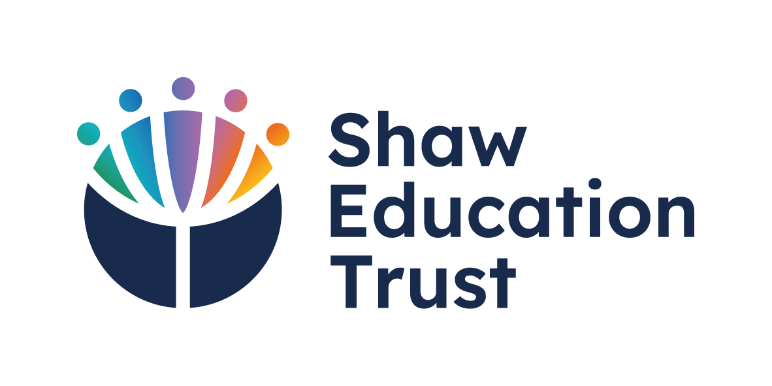 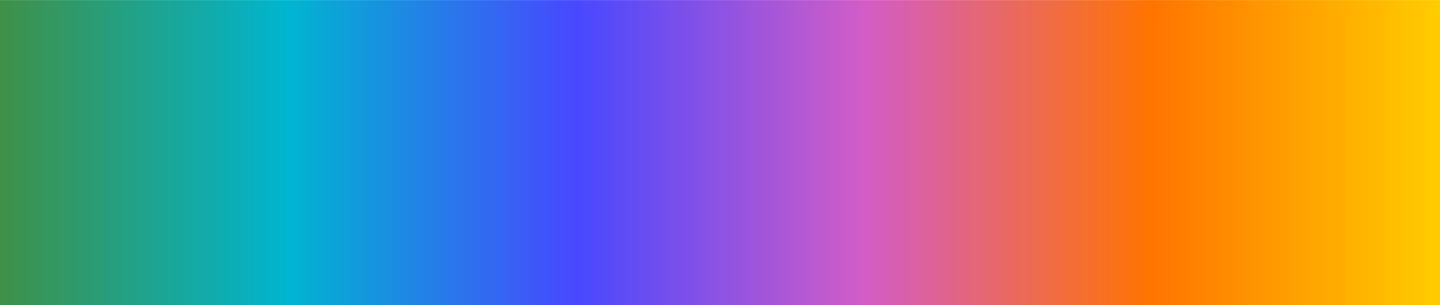 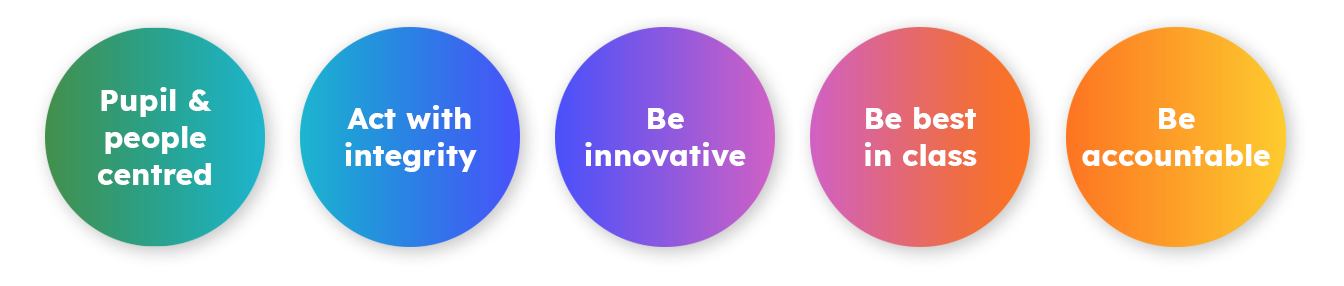 Document Owner:Phil HarrisonApproved By:C-SuiteQueries to:P. Harrison / National DirectorsReview Period:3 years (or as required)Shaw Education Trust Head Office,Kidsgrove Secondary School, Gloucester Road,Kidsgrove,ST7 4DLTwitter LinkedInCall       Email   Visit @ShawEduTrust@ShawEducationTrust01782 948259info@shaw-education.org.ukshaw-education.org.uk